Station 7 – Types of Synovial JointsRead the information provided and summarize each type of synovial joint to fill in the chart below.Type of JointPictureDescriptionMovementExampleBall and Socket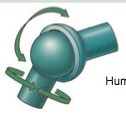 Hinge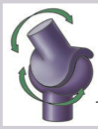 Pivot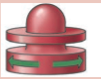 Gliding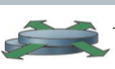 Condyloid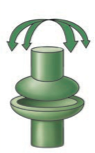 Saddle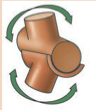 